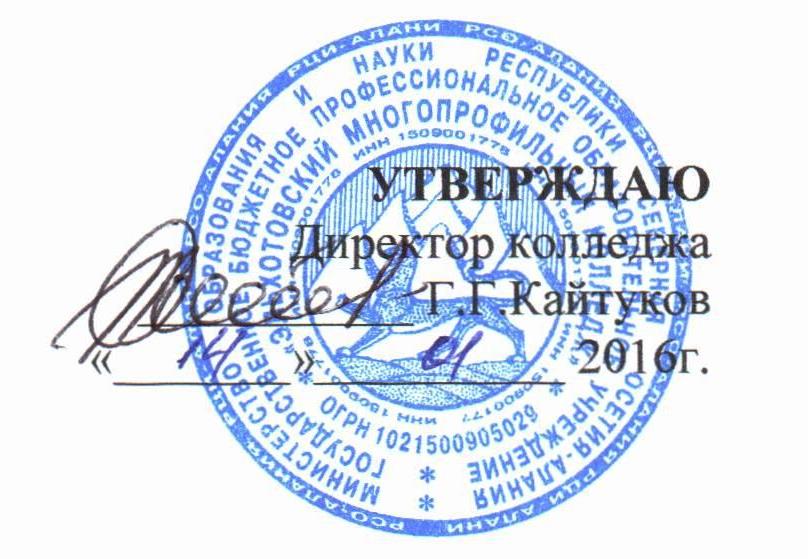 ПОЛОЖЕНИЕо порядке аттестации педагогических работников на соответствие занимаемой должностиГБПОУ  «Эльхотовский многопрофильный колледж»Эльхотово2016       I. Общие положения             1.1. Настоящее положение регламентирует порядок аттестации педагогических работников   государственного бюджетного образовательного учреждения среднего профессионального образования «Эльхотовский многопрофильный колледж» Министерства образования и  науки РСО - Алания  (далее – Положение, колледж) с целью подтверждения соответствия занимаемой должности (далее – аттестация).1.2. Нормативной основой для аттестации педагогических работников являются:-   ч. 1-2 ст.49 № 273-ФЗ; ТК РФ от 30.12.2001 № 197-ФЗ; - Постановление Правительства РФ от 08.08.2013 № 678 «Об утверждении номенклатуры должностей педагогических работников организаций, осуществляющих образовательную деятельность, должностей руководителей образовательных организаций»; -  Приказ Минздравсоцразвития РФ от 05.05.2008 № 216н «Об утверждении профессиональных квалификационных групп должностей работников образования»;-  Приказ Минобрнауки РФ от 07.04.2014 № 276 «Об утверждении Порядка проведения аттестации педагогических работников организаций, осуществляющих образовательную деятельность»;   -    Приказ Министерства образования и  науки и РСО-Алания от 11.08.2014 № 541 «О проведении аттестации педагогических работников организаций, осуществляющих образовательную деятельность и находящихся в введении Республики Северная Осетия-Алания, педагогических работников муниципальных и частных организаций, осуществляющих образовательную деятельность, в целях установления квалификационной категории.            1.3. Аттестация проводится на основе оценки профессиональной деятельности педагогических работников. 1.4. Аттестации в обязательном порядке подлежат педагогические работники колледжа, не имеющие квалификационных категорий (первой или высшей), включая педагогических работников, осуществляющих педагогическую деятельность помимо основной работы, а также по совместительству, кроме педагогических работников, указанных в пункте 1.8 данного Положения.1.5. Сроки проведения аттестации. 1.5.1. Аттестация проводится один раз в пять лет.1.5.2. В случаях, когда у директора колледжа имеются основания для осуществления оценки профессиональной деятельности педагогического работника в межаттестационный период (жалобы студентов, родителей на низкие показатели результатов работы, качества образования, воспитания и др.), директор вправе принять решение о проведении внеочередной аттестации педагогического работника, в том числе независимо от наличия у него первой или высшей квалификационной категории, по правилам, предусмотренным настоящим Положением.1.6. Основными задачами аттестации являются:- стимулирование целенаправленного, непрерывного повышения уровня квалификации педагогических работников, их методологической культуры, личностного профессионального роста;- определение необходимости повышения квалификации педагогических работников;- повышение эффективности и качества педагогической деятельности выявление перспектив использования потенциальных возможностей педагогических работников;- учёт требований федеральных государственных образовательных стандартов к кадровым условиям реализации образовательных программ при формировании кадрового состава колледжа.1.7. Основными принципами аттестации являются коллегиальность, гласность, открытость, обеспечивающие объективное отношение к педагогическим работникам, недопустимость дискриминации при проведении аттестации.1.8. Аттестации не подлежат следующие педагогические работники:а) проработавшие в занимаемой должности менее двух лет в колледже;б) беременные женщины; в) женщины, находящиеся в отпуске по беременности и родам; г) находящиеся в отпуске по уходу за ребенком до достижения им возраста трех лет;д) отсутствовавшие на рабочем месте более четырех месяцев в связи с заболеванием.Аттестация педагогических работников, предусмотренных подпунктами «в» и «г» пункта 1.8 данного Положения, возможна не ранее чем через два года после их выхода из указанных отпусков.Аттестация педагогических работников, предусмотренных подпунктами «д» пункта 1.8 данного Положения, возможна не ранее чем через год после их выхода на работу.2. Формирование аттестационных комиссий, их состав и порядок работы2.1. Аттестацию педагогических работников осуществляет аттестационная комиссия, самостоятельно формируемая колледжем.2.2. Формирование, структура и состав аттестационной комиссии.2.2.1. Аттестационная комиссия создается приказом директора колледжа в составе председателя комиссии, заместителя председателя, секретаря и членов комиссии и формируется из числа работников колледжа, в которой работает педагогический работник, представителя выборного органа первичной профсоюзной организации и Совета колледжа.2.2.2. Численный состав аттестационной комиссии – не менее 3 человек.           2.2.3. Персональный состав аттестационной комиссии утверждается приказом директора колледжа.           2.2.4. Срок действия аттестационной комиссии составляет 1 год.2.2.5. Полномочия отдельных членов аттестационной комиссии могут быть досрочно прекращены приказом директора колледжа по следующим основаниям:- невозможность выполнения обязанностей по состоянию здоровья;- увольнение члена аттестационной комиссии;- неисполнение или ненадлежащее исполнение обязанностей члена аттестационной комиссии.2.3. Председатель аттестационной комиссии:- руководит деятельностью аттестационной комиссии;- проводит заседания аттестационной комиссии;- распределяет обязанности между членами аттестационной комиссии;- определяет по согласованию с членами комиссии порядок рассмотрения вопросов;- организует работу членов аттестационной комиссии по рассмотрению предложений, заявлений и жалоб аттестуемых работников, связанных с вопросами их аттестации;- подписывает протоколы заседаний аттестационной комиссии;- контролирует хранение и учет документов по аттестации;- осуществляет другие полномочия.2.4. В случае временного отсутствия (болезни, отпуска, командировки и других уважительных причин) председателя аттестационной комиссии полномочия председателя комиссии по его поручению осуществляет заместитель председателя комиссии либо один из членов аттестационной комиссии.2.5. Заместитель председателя аттестационной комиссии:- исполняет обязанности председателя в его отсутствие (отпуск, командировка и т.п.);- участвует в работе аттестационной комиссии;- проводит консультации педагогических работников; - рассматривает обращения и жалобы аттестуемых педагогических работников, связанные с вопросами их аттестации;- подписывает протоколы заседаний аттестационной комиссии;- осуществляет другие полномочия.2.6. Секретарь аттестационной комиссии:- подчиняется непосредственно председателю аттестационной комиссии;- организует заседания аттестационной комиссии и сообщает членам комиссии о дате и повестке дня ее заседания;- осуществляет прием и регистрацию документов (представления, дополнительные собственные сведения педагогических работников, заявления о несогласии с представлением);- ведет и оформляет протоколы заседаний аттестационной комиссии; - обеспечивает оформление выписок из протокола заседания аттестационной комиссии; - участвует в решении споров и конфликтных ситуаций, связанных с аттестацией педагогических работников;- обеспечивает хранение и учёт документов по аттестации педагогических работников;- подписывает протоколы заседаний аттестационной комиссии, выписки из протокола;- осуществляет другие полномочия.2.7. Члены Аттестационной комиссии:- участвуют в работе Аттестационной комиссии;- подписывают протоколы заседаний аттестационной комиссии.2.8. Порядок работы аттестационной комиссии.2.8.1. Заседания аттестационной комиссии проводятся в соответствии с графиком аттестации, утвержденным директором колледжа.2.8.2. Заседание считается правомочным, если на нем присутствует не менее двух третей от общего числа членов комиссии.2.9. Решение аттестационной комиссии оформляется протоколом, который вступает в силу со дня подписания председателем, заместителем председателя, секретарем и членами аттестационной комиссии, принимавшими участие в голосовании, и заносится в аттестационный лист педагогического  работника.Подготовка к аттестации педагогических работников3.1. Решение о проведении аттестации педагогических работников принимается директором колледжа. Директор колледжа  издает соответствующий приказ, включающий в себя список работников, подлежащих аттестации, график проведения аттестации и доводит его под роспись до сведения каждого аттестуемого не менее чем за месяц до начала аттестации.3.2. В графике проведения аттестации указываются:- ФИО педагогического работника, подлежащего аттестации;- должность педагогического работника;- дата и время проведения аттестации;- дата направления представления директора в аттестационную комиссию.3.3. Представление директора.3.3.1. Проведение аттестации педагогических работников осуществляется на основании представления директора в аттестационную комиссию.            3.3.2. В представлении директора должны содержаться следующие сведения о педагогическом работнике:а) фамилия, имя, отчество;б) наименование должности на дату проведения аттестации;в) дата заключения по этой должности трудового договора;г) уровень образования и квалификация по направлению подготовки;д) информация о прохождении повышения квалификации; е) результаты предыдущих аттестаций (в случае их проведения);ж) мотивированная всесторонняя и объективная оценка профессиональных, деловых качеств, результатов профессиональной деятельности на основе квалификационной характеристики по занимаемой должности и (или) профессиональных стандартов, в том числе в случаях, когда высшее или среднее профессиональное образование педагогических работников не соответствует профилю преподаваемого предмета либо профилю педагогической деятельности в организации, участия в деятельности методических объединений и иных формах методической работы.3.3.3. Педагогический работник с представлением должен быть ознакомлен директором не позднее, чем за месяц до дня проведения аттестации. После ознакомления с представлением педагогический работник имеет право представить в аттестационную комиссию собственные сведения, характеризующие его трудовую деятельность за период с даты предыдущей аттестации (при первичной аттестации – с даты поступления на работу), а также заявление с соответствующим обоснованием в случае несогласия со сведениями, содержащимися в представлении  директора.3.3.4. При отказе педагогического работника от ознакомления с представлением директора составляется соответствующий акт, который подписывается директором и лицами, в присутствии которых составлен акт.3.3.5. При каждой последующей аттестации в аттестационную комиссию направляется представление директора и выписка из протокола заседания аттестационной комиссии по результатам предыдущей аттестации.Проведение аттестации педагогических работников4.1. Педагогический работник должен лично присутствовать при его аттестации на заседании аттестационной комиссии.4.2. В случае невозможности присутствия работника в день проведения аттестации на заседании аттестационной комиссии по уважительным причинам (болезнь, командировка и др.) в график аттестации вносятся соответствующие изменения.4.3. При неявке педагогического работника на заседание аттестационной комиссии без уважительной причины комиссия вправе провести аттестацию в его отсутствие. 4.4. Оценка деятельности аттестуемого.4.4.1. Аттестационная комиссия рассматривает сведения о педагогическом работнике, содержащиеся в представлении директора, заявление аттестуемого с соответствующим обоснованием в случае несогласия с представлением директора, а также дает оценку соответствия педагогического работника квалификационным требованиям по занимаемой должности.4.4.2. Обсуждение профессиональных и личностных качеств работника применительно к его должностным обязанностям и полномочиям должно быть объективным и доброжелательным.4.4.3.Оценка деятельности работника основывается на его соответствии квалификационным требованиям по занимаемой должности, определении его участия в решении поставленных перед организацией задач, сложности выполняемой им работы, ее результативности. При этом должны учитываться профессиональные знания педагогического работника, опыт работы, повышение квалификации и переподготовка.4.4.4.Члены аттестационной комиссии при необходимости вправе задавать педагогическому работнику вопросы, связанные с выполнением должностных обязанностей.  4.4.5. Секретарь аттестационной комиссии ведет протокол заседания аттестационной комиссии (далее – протокол), в котором фиксирует ее решения и результаты голосования. Протокол подписывается председателем, заместителем председателя, секретарем и членами аттестационной комиссии, присутствовавшими на заседании, и хранится у начальника научно – методического  подразделения.4.5. Порядок принятия решений аттестационной комиссией. 4.5.1. По результатам аттестации педагогического работника аттестационная комиссия принимает одно из следующих решений:- соответствует занимаемой должности (указывается должность работника);- соответствует занимаемой должности (указывается должность работника) при условии прохождения профессиональной переподготовки или повышения квалификации; - не соответствует занимаемой должности (указывается должность работника).4.5.2. Решение аттестационной комиссией принимается в отсутствие аттестуемого педагогического работника открытым голосованием большинством голосов присутствующих на заседании членов аттестационной комиссии. 4.5.3. При равном количестве голосов членов аттестационной комиссии считается, что педагогический работник соответствует занимаемой должности.4.5.4. При прохождении аттестации педагогический работник, являющийся членом аттестационной комиссии, не участвует в голосовании по своей кандидатуре.4.5.5. Результаты аттестации педагогического работника, непосредственно присутствующего на заседании аттестационной комиссии, сообщаются ему после подведения итогов голосования.4.6. Аттестованный работник знакомится с решением аттестационной комиссии под роспись.4.7. Решение аттестационной комиссии оформляется приказом директора колледжа. Приказ директора о решении аттестационной комиссии и аттестационный лист хранятся в личном деле педагогического работника. 4.8. Решения, принимаемые директором колледжа.4.8.1. Результаты аттестации работника представляются директору колледжа не позднее чем через три дня после ее проведения. 4.8.2. В случае признания педагогического работника соответствующим занимаемой должности при условии прохождения профессиональной переподготовки или повышения квалификации директор принимает меры к направлению его на профессиональную переподготовку или повышение квалификации в срок не позднее одного года после принятия аттестационной комиссией соответствующего решения. 4.8.3. По завершению обучения педагогический работник представляет в аттестационную комиссию отчет об освоении программ профессиональной переподготовки или повышения квалификации.4.8.4. В случае признания педагогического работника по результатам аттестации несоответствующим занимаемой должности вследствие недостаточной квалификации трудовой договор с ним может быть расторгнут в соответствии с пунктом 3 части 1 статьи 81 Трудового кодекса Российской Федерации. Увольнение по данному основанию допускается, если невозможно перевести педагогического работника с его письменного согласия на другую имеющуюся у директора работу (как вакантную должность или работу, соответствующую квалификации работника, так и вакантную нижестоящую должность или нижеоплачиваемую работу), которую работник может выполнять с учетом его состояния здоровья (часть 3 статьи 81 Трудового кодекса Российской Федерации).4.9. Результаты аттестации педагогический работник вправе обжаловать в суде в соответствии с законодательством Российской Федерации.4.10. Аттестационная комиссия колледжа по представлению директора вправе выносить рекомендации о возможности приема на работу на должности педагогических работников лиц, не имеющих специальной подготовки или стажа работы, установленных в разделе «Требования к квалификации» квалификационных характеристик, но обладающих достаточным практическим опытом и компетентностью, как это установлено пунктом 9 «Общих положений» раздела «Квалификационные характеристики должностей работников образования» Единого квалификационного справочника должностей руководителей, специалистов и служащих, утвержденного приказом Минздравсоцразвития РФ от 26.08.2010 № 761н, зарегистрированного в Минюсте РФ 06.10.2010, регистрационный № 18638.4.11. Подведение итогов аттестации. Аттестационная комиссия готовит итоговый отчет по форме, установленной колледжем. После проведения аттестации педагогических работников издается распоряжение, в котором утверждается план мероприятий, направленных на улучшение эффективности работы педагогических работников колледжа, выполнение предложений работников, поступивших в ходе аттестации.Рассмотрено Методическим советом протокол № 4 от  13.01.2016 гВведено в действиеприказ  от 11.01.2016 г.   № 1Регистрационный №	  16СогласованоСогласованоСогласованоФИОДолжностьПодпись Майсурадзе Г.Ш.Зам. директора по УПРХестанова А.К.Зам. директора по УРБигаева Ж.З.Зам. директора по УВРСаралиева З.П.Начальник научно –методического подразделения 